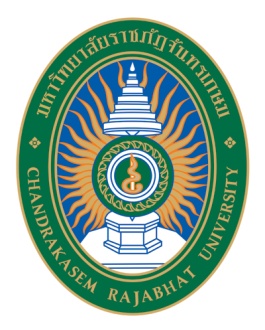 รายงานผลการปฏิบัติงานตามตัวชี้วัดแผนปฏิบัติราชการประจำปี มหาวิทยาลัยราชภัฏจันทรเกษม พ.ศ. 2562รอบ 6 เดือน (1 ตุลาคม 2561 – 31 มีนาคม 2562)หน่วยงาน....................................................รายงาน ณ วันที่.........................................................................แบบฟอร์มรายงานผลการดำเนินงานตามตัวชี้วัดแผนปฏิบัติราชการประจำปีมหาวิทยาลัยราชภัฏจันทรเกษม พ.ศ. 2562รอบ 6 เดือน (1 ตุลาคม 2561 – 31 มีนาคม 2562)คำชี้แจง: แบบฟอร์มรายงานผลการดำเนินงานตามตัวชี้วัดฯ ประกอบด้วย 3 แบบฟอร์ม คือแบบฟอร์มที่ 1 สรุปผลการปฏิบัติงานตามตัวชี้วัด แผนปฏิบัติราชการประจำปีมหาวิทยาลัย                ราชภัฏจันทรเกษม พ.ศ. 2562 	การดำเนินการ ผู้กรอกข้อมูลสรุปผลการดำเนินงานที่สอดคล้องกับเกณฑ์มาตรฐานของตัวชี้วัดซึ่งระบุไว้ในแบบฟอร์มที่ 1 โดยต้องระบุหลักฐานข้อมูลอ้างอิงประกอบการรายงานผลการปฏิบัติงาน 	ในกรณีที่ไม่สามารถระบุผลการดำเนินงานตามตัวชี้วัดได้ แบ่งเป็น 2 กรณี1. กรณีที่ยังไม่สามารถระบุผลการดำเนินงานได้ ให้ผู้กรอกข้อมูลประมาณการผลการดำเนินงานโดยใช้ฐานข้อมูลล่าสุด เช่น คะแนนจากรายงานการประเมินตนเอง (SAR) หรือผลการตรวจประเมินคุณภาพการศึกษาภายในเพื่อให้ผลการดำเนินงานที่ได้ตรงและ ใกล้เคียงกับความเป็นจริงมากที่สุดเมื่อสิ้นสุดปีงบประมาณ2. กรณีที่ไม่มีหลักฐาน หรือไม่มีการดำเนินการตามตัวชี้วัด ให้ผู้กรอกข้อมูลระบุ N/A (ไม่มีข้อมูล)             ลงในช่องผลการดำเนินงานในแต่ละตัวชี้วัดแบบฟอร์มที่ 2 รายงานสภาพปัญหาการปฏิบัติงานตามตัวชี้วัด แนวทางการแก้ไข และข้อเสนอแนะการดำเนินการ ผู้กรอกข้อมูลระบุปัญหาที่พบในการปฏิบัติงานตามตัวชี้วัด พร้อมระบุแนวทางการแก้ไขเบื้องต้น รวมถึงข้อเสนอแนะที่หน่วยงานอยากให้มหาวิทยาลัยปรับปรุงแก้ไข เพื่อนำข้อมูลที่ได้สังเคราะห์และนำไปพัฒนา ปรับปรุงแผนกลยุทธ์มหาวิทยาลัยฯ ต่อไปทั้งนี้ ให้หัวหน้าหน่วยงานเซ็นรับรองผลการดำเนินงานตามตัวชี้วัด ท้ายแบบฟอร์มที่ 1 และส่งคืน                     กองนโยบายและแผน ตามระยะเวลาที่กำหนด วันที่ 19 เมษายน 2562คำชี้แจง  รวบรวมผลการดำเนินงานตามตัวชี้วัดที่คณะหรือหน่วยงานรับผิดชอบมากรอกข้อมูลในตารางด้านล่างนี้ ขอรับรองผลการดำเนินงานตามตัวชี้วัดลงชื่อ…………………………………………………..(หัวหน้าหน่วยงาน)วันที่.........../................./...............คำชี้แจง กรุณาระบุสภาพปัญหาที่ท่านพบจากการปฏิบัติงานตามตัวชี้วัดตามแผนปฏิบัติราชการประจำปีมหาวิทยาลัยราชภัฏจันทรเกษม พ.ศ. 2562 รอบ 6 เดือน (1 ตุลาคม 2561 – 31 มีนาคม 2562)               โดยระบุแนวทางการแก้ไข และข้อเสนอแนะพอสังเขป1. สภาพปัญหาที่พบจากการปฏิบัติงานตามตัวชี้วัด………………………………………………………………………………………………………………………………………………………………………………………………………………………………………………………………………………………………………………………………………………………………………………………………………………………………………………………………………………………………………………………………………………………………………………………………………………………………………………………………………………………………………………………………………………………………………………………………………………………………………………………………………………………………………………………………………………………………………………………………………………………………………………………………………………………………………………………………………………………………………………………………………………………………………………………………………………………………………………………………………………………………………………………………………………………………………………………………………2. แนวทางการแก้ไขปัญหาที่พบจากการปฏิบัติงานตามตัวชี้วัด…………………………………………………………………………………………………………………………………………………………………………………………………………………………………………………………………………………………………………………………………………………………………………………………………………………………………………………………………………………………………………………………………………………………………………………………………………………………………………………………………………………………………………………………………………………………………………………………………………………………………………………………………………………………………………………………………………………………………………………………………………………………………………………………………………………………………………………………………………………………………………………………………………………………………………………………………………………………………………3. ข้อเสนอแนะเพื่อการพัฒนาปรับปรุงการดำเนินงานตามตัวชี้วัด…………………………………………………………………………………………………………………………………………………………………………………………………………………………………………………………………………………………………………………………………………………………………………………………………………………………………………………………………………………………………………………………………………………………………………………………………………………………………………………………………………………………………………………………………………………………………………………………………………………………………………………………………………………………………………………………………………………………………………………………………………………………………………………………………………………………………………………………………………………………………………………………………………………………………………………………………………………………………………ยุทธศาสตร์ตัวชี้วัดตัวชี้วัดหน่วยนับผลการดำเนินยุทธศาสตร์ที่ 1การผลิตและพัฒนาศักยภาพบัณฑิตที่สอดคล้องกับการพัฒนาประเทศและการเปลี่ยนแปลงของโลกศตวรรษที่ 21การผลิตและพัฒนาศักยภาพบัณฑิตที่สอดคล้องกับการพัฒนาประเทศและการเปลี่ยนแปลงของโลกศตวรรษที่ 21ตัวชี้วัดที่ 1.1ร้อยละความพึงพอใจของนายจ้าง ผู้ประกอบการ ที่มีต่อบัณฑิตมหาวิทยาลัยราชภัฏจันทรเกษมในด้านทักษะในศตวรรษที่ 21           และคุณลักษณะบัณฑิตจันทรเกษมร้อยละตัวชี้วัดที่ 1.2ร้อยละการได้งานทำภายในระยะเวลา 1 ปีของผู้สำเร็จการศึกษาร้อยละตัวชี้วัดที่ 1.3จำนวนผลงานของบัณฑิต นักศึกษา ที่ได้รับการยกย่อง เชิดชูเกียรติ   ในระดับภูมิภาค ระดับชาติ ระดับสากล ด้านคุณธรรม วิชาการ วิชาชีพตามอัตลักษณ์บัณฑิตจันทรเกษมผลงานยุทธศาสตร์ที่ 2การวิจัย งานสร้างสรรค์ และนวัตกรรมเพื่อการพัฒนาท้องถิ่น ชุมชนเมือง และการยกระดับคุณภาพการศึกษาการวิจัย งานสร้างสรรค์ และนวัตกรรมเพื่อการพัฒนาท้องถิ่น ชุมชนเมือง และการยกระดับคุณภาพการศึกษาตัวชี้วัดที่ 2.1ร้อยละของผลงานการวิจัย งานสร้างสรรค์ และนวัตกรรมที่มุ่งเน้นการพัฒนาท้องถิ่น ชุมชนเมือง และการยกระดับคุณภาพการศึกษาต่อจำนวนอาจารย์ประจำและนักวิจัยประจำร้อยละตัวชี้วัดที่ 2.2ร้อยละของการวิจัย งานสร้างสรรค์ และนวัตกรรมที่มุ่งเน้นการพัฒนาท้องถิ่น ชุมชนเมือง และการยกระดับคุณภาพการศึกษาที่นำไปใช้ประโยชน์อย่างเป็นรูปธรรมต่อจำนวนงานวิจัยตามแผนร้อยละตัวชี้วัดที่ 2.3ร้อยละของการวิจัย งานสร้างสรรค์ และนวัตกรรมที่มุ่งเน้น            การพัฒนาท้องถิ่น ชุมชนเมือง  และการยกระดับคุณภาพการศึกษาที่บูรณาการกับพันธกิจของมหาวิทยาลัยต่อจำนวนงานวิจัยตามแผนร้อยละยุทธศาสตร์ที่ 3การเป็นแหล่งเรียนรู้และบริการวิชาการเพื่อการพัฒนาท้องถิ่น ชุมชนเมือง การยกระดับคุณภาพการศึกษาตามแนวทาง “ศาสตร์พระราชาเพื่อการพัฒนาอย่างยั่งยืน”การเป็นแหล่งเรียนรู้และบริการวิชาการเพื่อการพัฒนาท้องถิ่น ชุมชนเมือง การยกระดับคุณภาพการศึกษาตามแนวทาง “ศาสตร์พระราชาเพื่อการพัฒนาอย่างยั่งยืน”ตัวชี้วัดที่ 3.1ร้อยละของครู และบุคลากรทางการศึกษาที่ได้รับการพัฒนาอย่างเป็นรูปธรรมต่อจำนวนครูและบุคลากรทางการศึกษาตามแผนร้อยละตัวชี้วัดที่ 3.2ร้อยละของท้องถิ่น ชุมชนเมืองที่ได้รับการพัฒนาอย่างเป็นรูปธรรมต่อจำนวนท้องถิ่น ชุมชนเมืองตามแผนร้อยละตัวชี้วัดที่ 3.3ร้อยละของโครงการบริการวิชาการที่บูรณาการกับพันธกิจของมหาวิทยาลัยต่อจำนวนโครงการตามแผนร้อยละตัวชี้วัดที่ 3.4จำนวนแหล่งเรียนรู้เพื่อการพัฒนาท้องถิ่น ชุมชนเมือง การยกระดับคุณภาพการศึกษาและศาสตร์พระราชาของมหาวิทยาลัยที่สามารถจัดกิจกรรมบริการวิชาการอย่างมีคุณภาพแหล่งเรียนรู้ยุทธศาสตร์ที่ 4การอนุรักษ์ ส่งเสริม สืบสาน ศิลปวัฒนธรรม ภูมิปัญญาท้องถิ่น ชุมชนเมืองการอนุรักษ์ ส่งเสริม สืบสาน ศิลปวัฒนธรรม ภูมิปัญญาท้องถิ่น ชุมชนเมืองตัวชี้วัดที่ 4.1ร้อยละของผู้เข้าร่วมโครงการอนุรักษ์ ส่งเสริม สืบสาน เผยแพร่  ความเป็นไทย และความหลากหลายเชิงวัฒนธรรม ตามภูมิปัญญาท้องถิ่น ชุมชนเมืองต่อจำนวนตามแผนร้อยละตัวชี้วัดที่ 4.2ร้อยละโครงการที่เพิ่มมูลค่าจากทุนทางวัฒนธรรมและความหลากหลายเชิงวัฒนธรรมต่อจำนวนโครงการตามแผนร้อยละตัวชี้วัดที่ 4.3ร้อยละของโครงการที่ดำเนินงานร่วมกับเครือข่ายวัฒนธรรมต่อจำนวนโครงการตามแผนร้อยละยุทธศาสตร์ที่ 5การพัฒนาประสิทธิภาพระบบบริหารจัดการศึกษาตามหลักธรรมาภิบาลและการประกันคุณภาพการศึกษาการพัฒนาประสิทธิภาพระบบบริหารจัดการศึกษาตามหลักธรรมาภิบาลและการประกันคุณภาพการศึกษาตัวชี้วัดที่ 5.1ผลการประเมินคุณธรรม และความโปร่งใสของมหาวิทยาลัย (Integrity and Transparency Assessment: ITA)คะแนนตัวชี้วัดที่ 5.2ผลการประเมินคุณภาพและมาตรฐานการศึกษาตามเกณฑ์ประกันคุณภาพการศึกษาภายในคะแนนตัวชี้วัดที่ 5.3ผลการจัดอันดับมหาวิทยาลัยจากองค์กรที่ยอมรับ (Webometrics)อันดับตัวชี้วัดที่ 5.4ร้อยละความพึงพอใจของผู้มีส่วนได้ส่วนเสียต่อการพัฒนาเทคโนโลยีดิจิทัลของมหาวิทยาลัยร้อยละตัวชี้วัดที่ 5.5ร้อยละของบุคลากรของมหาวิทยาลัยได้รับการพัฒนาที่สอดคล้องกับศตวรรษที่ 21ร้อยละตัวชี้วัดที่ 5.6ร้อยละของรายได้จากสิทธิประโยชน์และรายได้อื่นที่เพิ่มขึ้นร้อยละตัวชี้วัดที่ 5.7ร้อยละความพึงพอใจของผู้มีส่วนได้ส่วนเสียที่มีต่อการบริหารงานของมหาวิทยาลัยร้อยละ